Оборотная сторона справки об обучении (о периоде обучения)1. СВЕДЕНИЯ О ЛИЧНОСТИ ОБЛАДАТЕЛЯ СПРАВКИПредыдущий документ об образовании (об образовании и о квалификации):Полное наименование документа о предыдущем образовании, выданный в _______ годуПоступил(а) в:_______ году в (полное наименование образовательной организации)(очная (заочная, очно-заочная) форма обучения)Код, наименование направления подготовки / специальности:код и наименование направления подготовки/специальности, уровень образования (бакалавриат, специалитет, магистратура)Направленность (профиль)/специализация образовательной программы:Наименование профиля/специализации Государственная итоговая аттестация:Наименование государственного экзамена, оценка/не сдавал/не предусмотреноВыпускная квалификационная работа, оценка/не выполнял/не предусмотреноСрок освоения программы высшего профессионального образования по очной форме обучения:____год(а) (лет) ___ месяцевПродолжение справки об обучении (о периоде обучения) на обороте1. СВЕДЕНИЯ О ЛИЧНОСТИ ОБЛАДАТЕЛЯ СПРАВКИПредыдущий документ об образовании (об образовании и о квалификации):Полное наименование документа о предыдущем образовании, выданный в _______ годуПоступил(а) в:_______ году в (полное наименование образовательной организации)(очная (заочная, очно-заочная) форма обучения)Код, наименование направления подготовки / специальности:код и наименование направления подготовки/специальности, уровень образования (бакалавриат, специалитет, магистратура)Направленность (профиль)/специализация образовательной программы:Наименование профиля/специализации Государственная итоговая аттестация:Наименование государственного экзамена, оценка/не сдавал/не предусмотреноВыпускная квалификационная работа, оценка/не выполнял/не предусмотреноСрок освоения программы высшего профессионального образования по очной форме обучения:____год(а) (лет) ___ месяцевПродолжение справки об обучении (о периоде обучения) на обороте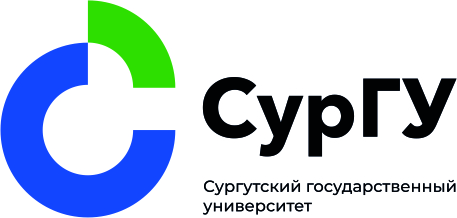 Бюджетное учреждение высшего образования Ханты-Мансийского автономного округа – Югры«Сургутский государственный университет»г. СургутСПРАВКА об обучении(о периоде обучения)Регистрационный номер______________________Дата выдачи____ _____________20___г.Страница 1Бюджетное учреждение высшего образования Ханты-Мансийского автономного округа – Югры«Сургутский государственный университет»г. СургутСПРАВКА об обучении(о периоде обучения)Регистрационный номер______________________Дата выдачи____ _____________20___г.Страница 1Бюджетное учреждение высшего образования Ханты-Мансийского автономного округа – Югры«Сургутский государственный университет»г. СургутСПРАВКА об обучении(о периоде обучения)Регистрационный номер______________________Дата выдачи____ _____________20___г.Страница 12. СВЕДЕНИЯ О СОДЕРЖАНИИ И РЕЗУЛЬТАТАХ ОСВОЕНИЯОСНОВНОЙ ПРОФЕССИОНАЛЬНОЙ ОБРАЗОВАТЕЛЬНОЙ ПРОГРАММЫ ВЫСШЕГО ОБРАЗОВАНИЯ2. СВЕДЕНИЯ О СОДЕРЖАНИИ И РЕЗУЛЬТАТАХ ОСВОЕНИЯОСНОВНОЙ ПРОФЕССИОНАЛЬНОЙ ОБРАЗОВАТЕЛЬНОЙ ПРОГРАММЫ ВЫСШЕГО ОБРАЗОВАНИЯ2. СВЕДЕНИЯ О СОДЕРЖАНИИ И РЕЗУЛЬТАТАХ ОСВОЕНИЯОСНОВНОЙ ПРОФЕССИОНАЛЬНОЙ ОБРАЗОВАТЕЛЬНОЙ ПРОГРАММЫ ВЫСШЕГО ОБРАЗОВАНИЯ2. СВЕДЕНИЯ О СОДЕРЖАНИИ И РЕЗУЛЬТАТАХ ОСВОЕНИЯОСНОВНОЙ ПРОФЕССИОНАЛЬНОЙ ОБРАЗОВАТЕЛЬНОЙ ПРОГРАММЫ ВЫСШЕГО ОБРАЗОВАНИЯ2. СВЕДЕНИЯ О СОДЕРЖАНИИ И РЕЗУЛЬТАТАХ ОСВОЕНИЯОСНОВНОЙ ПРОФЕССИОНАЛЬНОЙ ОБРАЗОВАТЕЛЬНОЙ ПРОГРАММЫ ВЫСШЕГО ОБРАЗОВАНИЯНаименование дисциплин (модулей) программыТрудоемкость в зачетных единицах (з.ед)Трудоемкость в зачетных единицах (з.ед)Трудоемкостьв академических часах (час)Итоговая оценкаПрактика:в том числе:Курсовые работы (проекты):Объем образовательной программыв том числе объем работы обучающегося во взаимодействии с преподавателемз. ед.з. ед.час.час.хх3. ДОПОЛНИТЕЛЬНЫЕ СВЕДЕНИЯ:3. ДОПОЛНИТЕЛЬНЫЕ СВЕДЕНИЯ:3. ДОПОЛНИТЕЛЬНЫЕ СВЕДЕНИЯ:3. ДОПОЛНИТЕЛЬНЫЕ СВЕДЕНИЯ:3. ДОПОЛНИТЕЛЬНЫЕ СВЕДЕНИЯ:Конец документа. Настоящая справка об обучении (о периоде обучения) содержит ___ страниц(ы)         Страница 2Конец документа. Настоящая справка об обучении (о периоде обучения) содержит ___ страниц(ы)         Страница 2Конец документа. Настоящая справка об обучении (о периоде обучения) содержит ___ страниц(ы)         Страница 2Конец документа. Настоящая справка об обучении (о периоде обучения) содержит ___ страниц(ы)         Страница 2Конец документа. Настоящая справка об обучении (о периоде обучения) содержит ___ страниц(ы)         Страница 21. СВЕДЕНИЯ О ЛИЧНОСТИ ОБЛАДАТЕЛЯ СПРАВКИПредыдущий документ об образовании (об образовании и о квалификации):Полное наименование документа о предыдущем образовании, выданный в _______ годуПоступил в:_______ году в (полное наименование образовательной организации)(очная (заочная, очно-заочная) форма обучения)Код, наименование специальности:код и наименование специальностиГосударственная итоговая аттестация:Наименование государственного экзамена, оценка/не сдавал/не предусмотреноВыпускная квалификационная работа, оценка/не выполнял/не предусмотреноСрок освоения программы среднего профессионального образования по очной форме обучения:____год(а) (лет) ___ месяцевПродолжение справки об обучении (о периоде обучения) на оборотеБюджетное учреждение высшего образования Ханты-Мансийского автономного округа – Югры«Сургутский государственный университет»г. СургутСПРАВКА об обучении (о периоде обучения)Регистрационный номер______________________Дата выдачи_____  _____________20___г.Страница 12. СВЕДЕНИЯ О СОДЕРЖАНИИ И РЕЗУЛЬТАТАХ ОСВОЕНИЯ ОСНОВНОЙ ПРОФЕССИОНАЛЬНОЙ ОБРАЗОВАТЕЛЬНОЙ ПРОГРАММЫ СРЕДНЕГО ПРОФЕССИОНАЛЬНОГО ОБРАЗОВАНИЯ2. СВЕДЕНИЯ О СОДЕРЖАНИИ И РЕЗУЛЬТАТАХ ОСВОЕНИЯ ОСНОВНОЙ ПРОФЕССИОНАЛЬНОЙ ОБРАЗОВАТЕЛЬНОЙ ПРОГРАММЫ СРЕДНЕГО ПРОФЕССИОНАЛЬНОГО ОБРАЗОВАНИЯ2. СВЕДЕНИЯ О СОДЕРЖАНИИ И РЕЗУЛЬТАТАХ ОСВОЕНИЯ ОСНОВНОЙ ПРОФЕССИОНАЛЬНОЙ ОБРАЗОВАТЕЛЬНОЙ ПРОГРАММЫ СРЕДНЕГО ПРОФЕССИОНАЛЬНОГО ОБРАЗОВАНИЯНаименование учебных предметов, курсов программыОбщее количество часов (час)Итоговая оценкаПрактика:в том числе:Курсовые работы (проекты):Объем образовательной программыв том числе объем работы обучающегося во взаимодействии с преподавателемчас.час.хх3. ДОПОЛНИТЕЛЬНЫЕ СВЕДЕНИЯ:3. ДОПОЛНИТЕЛЬНЫЕ СВЕДЕНИЯ:3. ДОПОЛНИТЕЛЬНЫЕ СВЕДЕНИЯ:Конец документа. Настоящая справка об обучении (о периоде обучения) содержит ___ страницы           Страница 2Конец документа. Настоящая справка об обучении (о периоде обучения) содержит ___ страницы           Страница 2Конец документа. Настоящая справка об обучении (о периоде обучения) содержит ___ страницы           Страница 2